Shape Tracker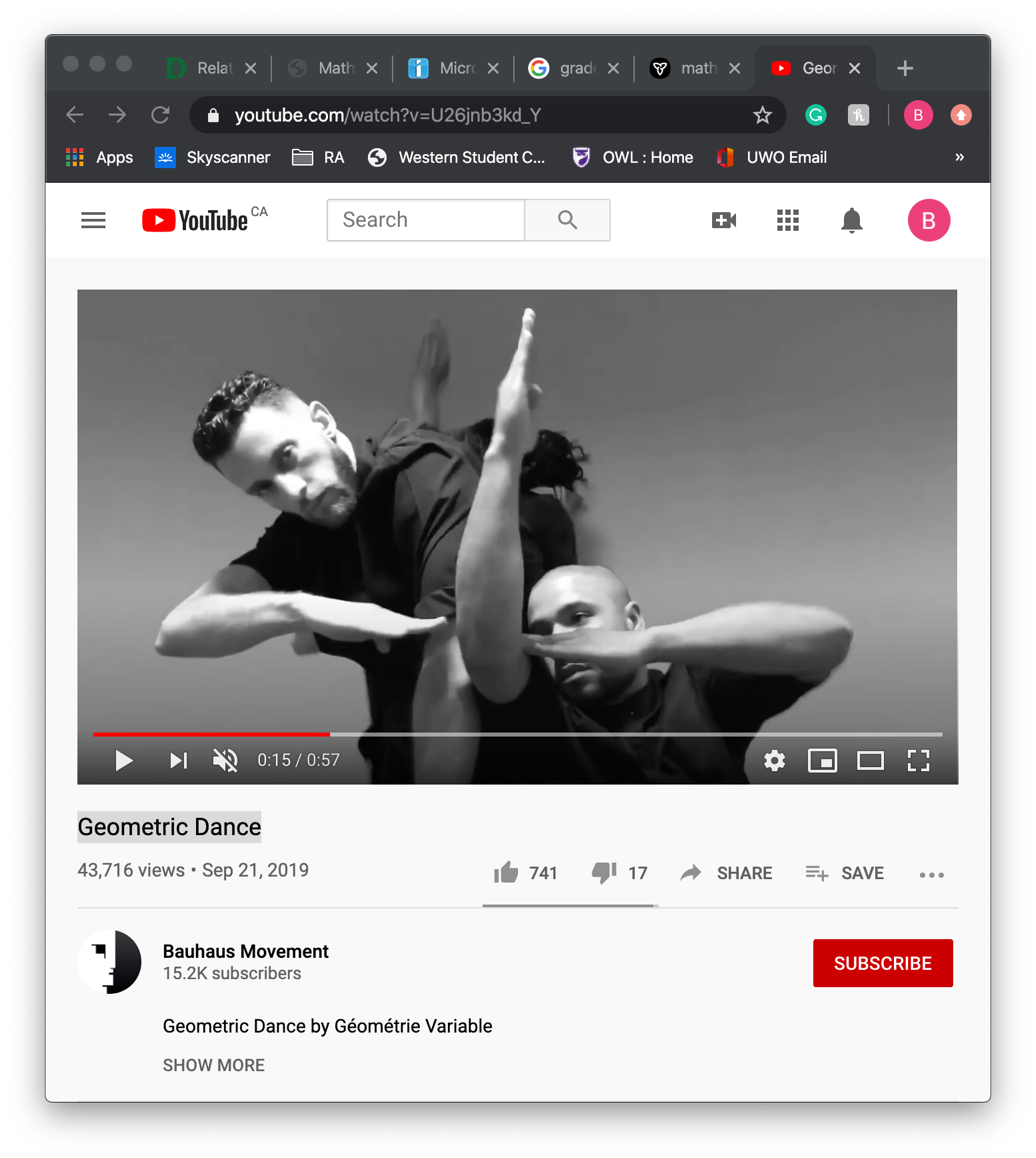 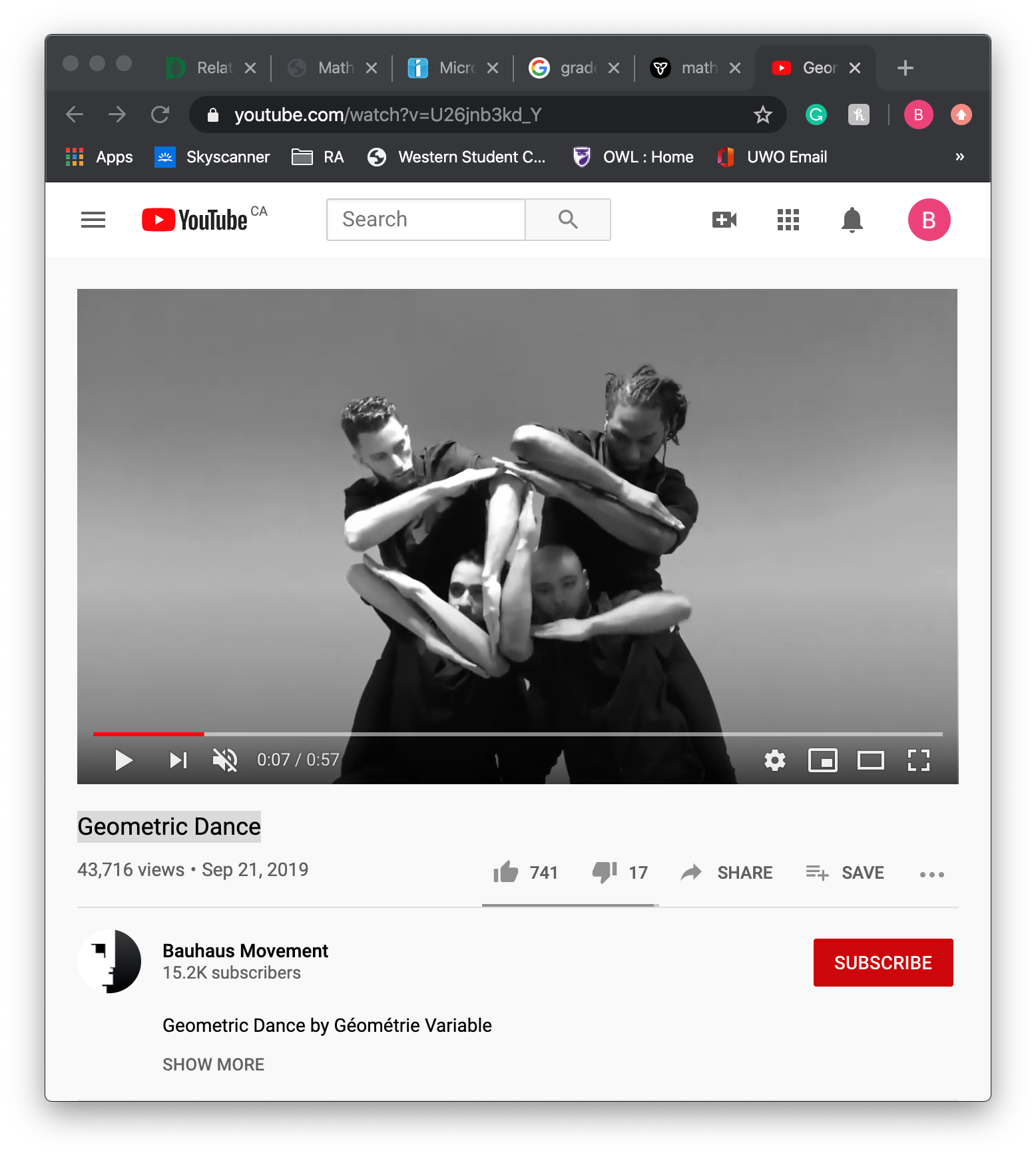 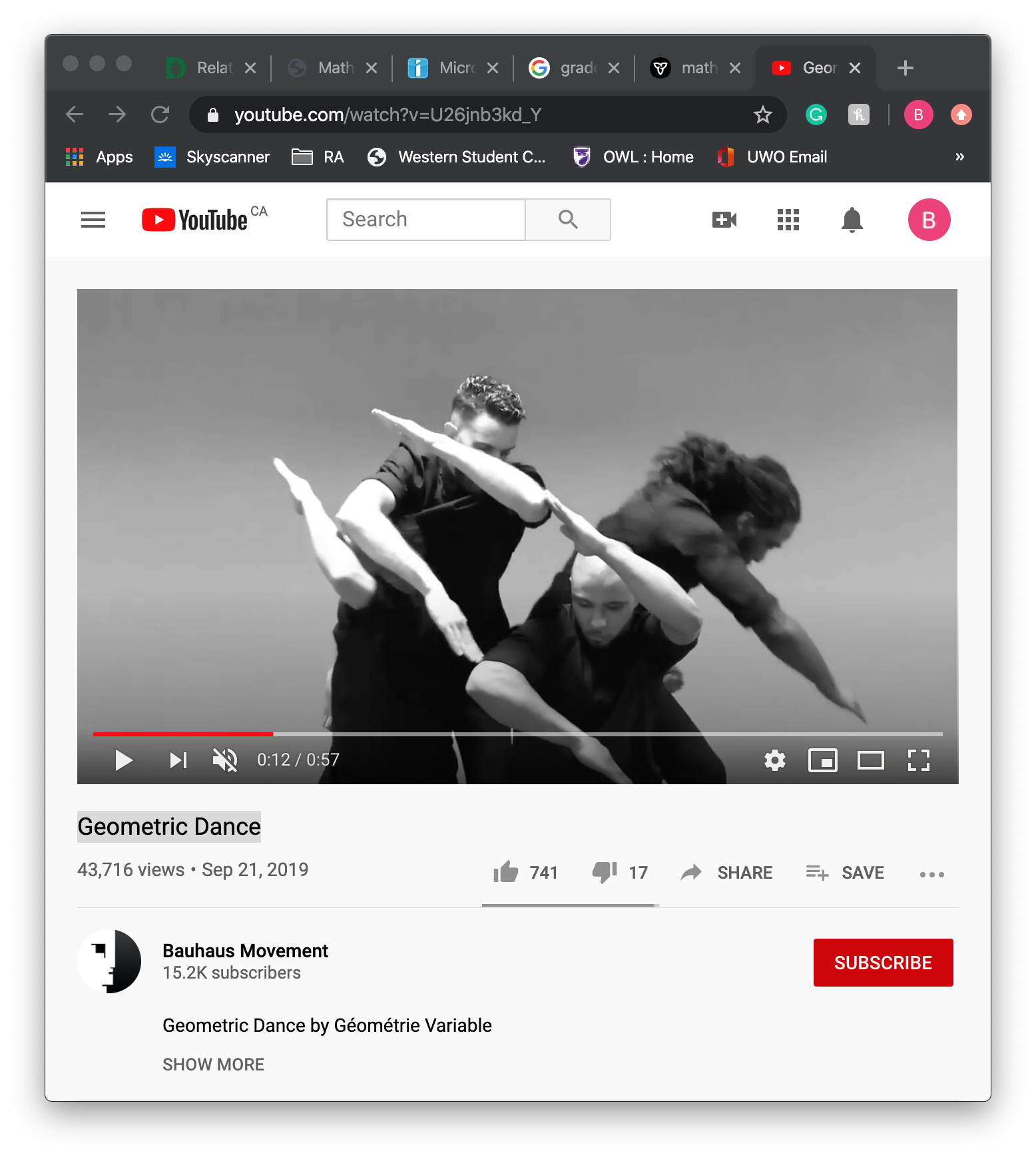 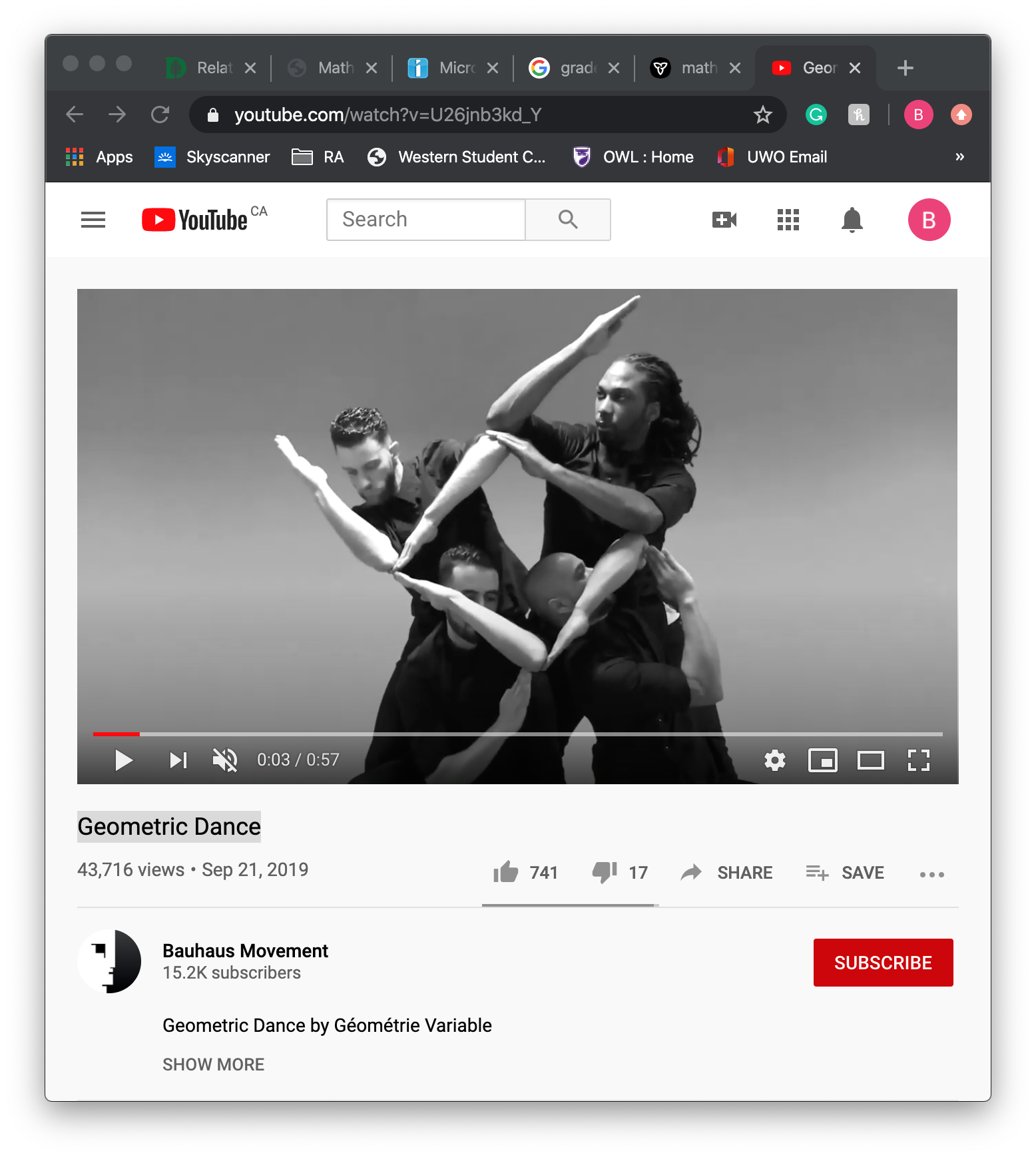 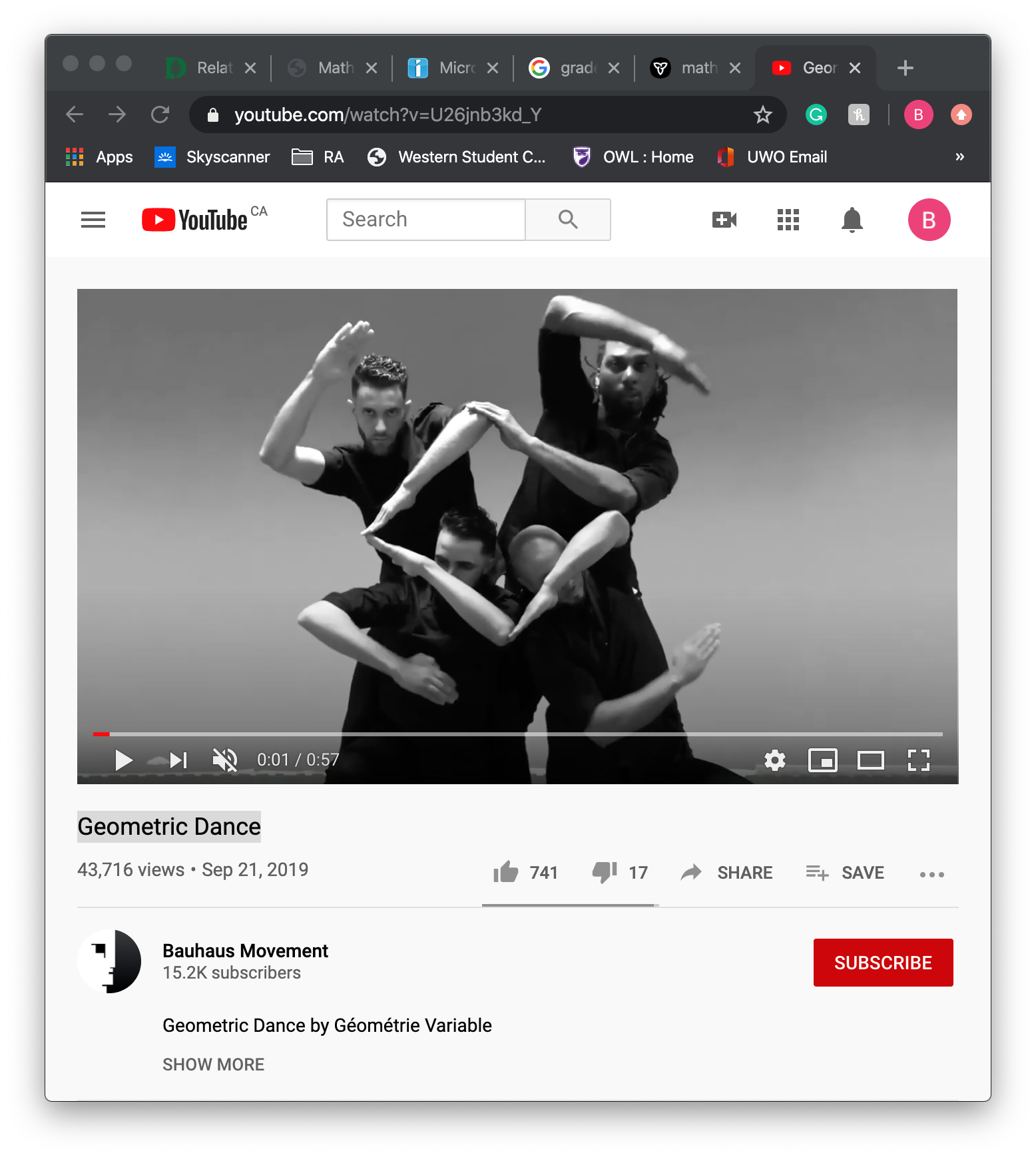 Shape or lineVideo TimeJustify your shape choice